(ПРОЕКТ)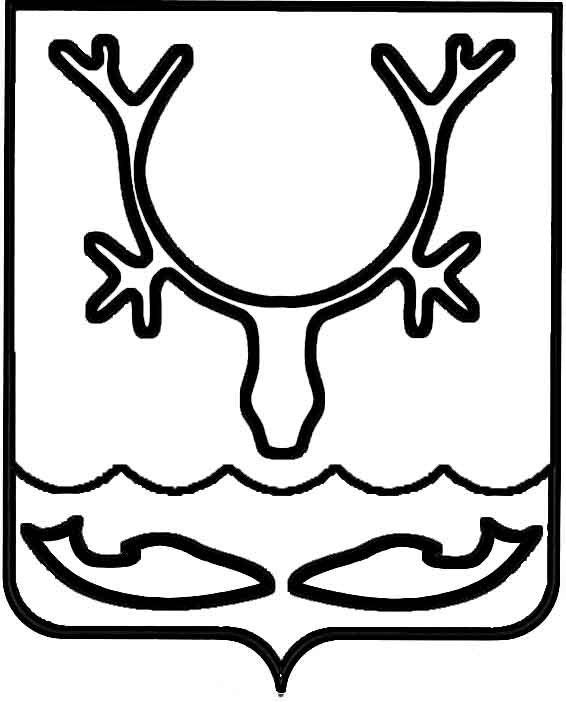 Администрация муниципального образования "Городской округ "Город Нарьян-Мар"ПОСТАНОВЛЕНИЕот “____” __________________ № ____________		г. Нарьян-МарО внесении изменений в административный регламент исполнения муниципальной функции "Муниципальный жилищный контроль"В связи со структурными изменениями Администрация муниципального образования "Городской округ "Город Нарьян-Мар":П О С Т А Н О В Л Я Е Т:1. Внести в административный регламент исполнения муниципальной функции "Муниципальный жилищный контроль", утвержденный постановлением Администрации МО "Городской округ "Город Нарьян-Мар" от 25.11.2014 № 2873 следующие изменения:	1.1. В пункте 1.2. слова "отдел муниципального контроля Администрации МО "Городской округ "Город Нарьян-Мар"" заменить словами "отдел муниципального контроля управления жилищно-коммунального хозяйства Администрации муниципального образования "Городской округ "Город Нарьян-Мар"".	1.2. Из пункта 1.2.2. исключить абзац второй:"- с отделом делопроизводства Администрации МО "Городской округ "Город Нарьян-Мар" - в части документооборота заявлений и обращений граждан, юридических лиц и индивидуальных предпринимателей, иной переписки;"	1.3. Пункт 1.3 дополнить абзацем двадцать четвертым следующего содержания:"- Постановление Правительства РФ от 28.04.2015 № 415 ""О Правилах формирования и ведения единого реестра проверок" ("Собрание законодательства РФ", 11.05.2015, № 19, ст. 2825)."	1.4. Пункт 1.6 дополнить абзацем двадцатым следующего содержания:"- осуществлять внесение достоверной информации о проверках в единый реестр проверок, государственную информационную систему жилищно-коммунального хозяйства."	1.5. Абзац 3 пункта 1.7. изложить в следующей редакции:"- получать от Отдела, его должностных лиц информацию, которая относится к предмету проверки и предоставление которой предусмотрено законодательством Российской Федерации;"	1.6. Абзац 4 пункта 1.7. изложить в следующей редакции:"- знакомиться с результатами проверки и указывать в акте проверки о своем ознакомлении с результатами проверки, согласии или несогласии с ними, а также с отдельными действиями должностных лиц Отдела;"	1.7. Абзац 3 пункта 2.1. изложить в следующей редакции:"Почтовый адрес: 166000, г. Нарьян-Мар, ул. им. В.И. Ленина, д. 12.".	1.8. Из  пункта 2.1. исключить абзац шестой:"Прием заявлений в отделе делопроизводства Администрации МО "Городской округ "Город Нарьян-Мар": ежедневно, кроме субботы и воскресенья, с 8.30 до 12.30 и с 13.30 до 17.30, кабинет N 5, контактный телефон (81853) 4-25-81, т/факс: (81853) 4-99-71."	1.9. В пункте 3.9 слова "на интернет-портале государственных и муниципальных услуг: www.gosuslugi.ru" заменить словами "на интернет-портале государственной автоматизированной информационной системы "Управление": http://gasu.gov.ru".	 	1.10. В пункте 4.2. слова "отдела муниципального контроля Администрации МО "Городской округ "Город Нарьян-Мар"" заменить словами "отдела муниципального контроля управления жилищно-коммунального хозяйства Администрации муниципального образования "Городской округ "Город Нарьян-Мар"".	1.11. 	Пункт 4.4. изложить в следующей редакции:	"4.4. Периодичность осуществления текущего контроля устанавливается начальником управления жилищно-коммунального хозяйства Администрации муниципального образования "Городской округ "Город Нарьян-Мар"."	1.12. Приложение № 4 к административному регламенту изложить в новой редакции согласно приложению к настоящему Постановлению.	1.13. В Приложении № 5 к административному регламенту слова "отделом муниципального контроля" заменить словами "отделом муниципального контроля управления жилищно-коммунального хозяйства".2.	Настоящее постановление вступает в силу после его официального опубликования.ПриложениеПриложение № 4к административному регламентуисполнения муниципальной функции"Муниципальный жилищный контроль"ПРЕДПИСАНИЕ № орган муниципального контроляВыдано: _______________________________________________________________    На основании акта проверки от "___" _______________ №  _____Я, _____________________________________________________________________,                  		 (Ф.И.О. должность лица, проводившего проверку)_____________________________________________________________________________________________                                                                                   (описание)В целях устранения выявленных при проведении проверки нарушений, выполнить следующие мероприятия:     Предложенные мероприятия являются обязательными для руководителей организаций, должностных лиц и граждан. При несогласии с предложенными мероприятиями или сроками их выполнения Вы имеете право обжаловать предписание в порядке установленном действующим законодательством и нормативно правовыми актами Российской Федерации.  Невыполнение в установленный срок настоящего предписания влечет за собой ответственность в соответствии с частью 1 статьи 19.5 Кодекса Российской Федерации об административных правонарушениях."             "               года(дата вынесения предписания)Предписание для исполнения получил лично_____________                        _____________________________________________(подпись)                                            (фамилия, инициалы законного представителя                                                                                                                 юридического лица, индивидуального предпринимателя)          Глава города Нарьян-МараО.О. Белак№п/пВид нарушения требований  законодательства с указанием мероприятий по его устранениюНормативный акт, требования которого нарушеныСрок исполнения1234